Name:____________________Transformations ReviewMatching: Match the terms in the left column with the correct definitions or examples in the right column. List the x,y rule to find the following coordinates.  Discuss how you would solve a transformation with these rules (written or verbally)Translation of 7 left and 4 down   Translation of 3 right and 5 upReflection on the x-axisReflection on the y-axis90° clockwise rotation90° counterclockwise rotation180° rotationDilation of 1/3Dilation of 4II.	Application:On the coordinate grids provided, transform the figures as directed.Use prime notation to label each point on the coordinate grid.Write the ordered pairs for the coordinates of the new image below for each problem.Plane 1 - Translate triangle ABC x-4, y+1. A’  __________     B’  __________     C’  __________Plane 2 - Reflect trapezoid DEFG over the x axis.D’  __________     E’  __________     F’  __________     G’  __________Plane 3 - Rotate parallelogram HIJK over the 180 degrees.H’  __________     I’  __________     J’  __________     K’  __________Plane 4 - Dilate square LMNO by a scale factor of 2.L’  __________     M’  __________     N’  __________     O’  __________Plane 5 - Rotate rectangle PQRS 90 degrees clockwise about the origin. P’  __________     Q’  __________     R’  __________     S’  __________Plane 6 - Dilate square TUVW by a scale factor of ½ . T’  __________     U’  __________     V’  __________     W’  __________Plane 7 - Plot triangle XYZ on the coordinate grid using the following coordinates:X  (-4, 4)     Y  (-4, -2)     Z  (-1, -2)Reflect the figure over the y-axis, then translate x-2, y+1.Plane 8 – The pre-image and image have been graphed. Explain the transformations that were applied to get to the image.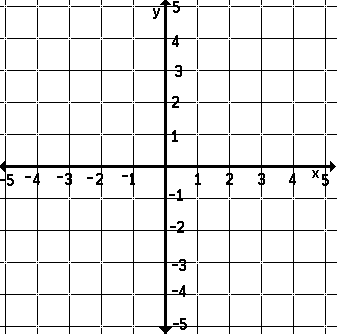 1. _____Reflectiona. (x, y)2. _____Translationb. reducing or enlarging a figure on a coordinate plane3. _____Rotationc. a turn that moves 1 quadrant4. _____X axisd. the same direction as a clock5. _____Y axise. moving a figure by flipping it in a coordinate grid6. _____Dilationf. the vertical axis (up and down)7. _____Coordinate planeg. a numbered grid with x and y axis8. _____90 degree rotationh. moving a figure by sliding it in a coordinate grid9. _____Clockwisei. the horizontal axis (across)10. _____Ordered Pairj. moving a figure by turning it in a coordinate grid